Проект. Срок антикоррупционной экспертизы 3 дня - до 26.12.2015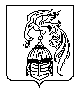 ИВАНОВСКАЯ ОБЛАСТЬАДМИНИСТРАЦИЯ ЮЖСКОГО МУНИЦИПАЛЬНОГО РАЙОНАПОСТАНОВЛЕНИЕ от __________ №  _______г. ЮжаОб утверждении муниципальной программы «Совершенствование институтов местного самоуправления Южского муниципального района»В соответствии со статьей 179 Бюджетного кодекса Российской Федерации, постановлением администрации Южского муниципального района от 02.09.2013 № 719-п «Об утверждении Порядка разработки, реализации и оценки эффективности муниципальных программ Южского муниципального района», Администрация Южского муниципального района                                            п о с т а н о в л я е т:1. Утвердить муниципальную программу «Совершенствование институтов местного самоуправления  Южского муниципального района» (прилагается).2. Настоящее постановление вступает в силу после его официального опубликования и распространяется на правоотношения, возникшие при составлении бюджета Южского муниципального района, начиная                                с формирования бюджета Южского муниципального района на 2016 год и плановый период 2017 и 2018 годов.3. Отменить с 1 января 2016 года постановления администрации Южского муниципального района:от 27.11.2014 № 1104-п «Об утверждении муниципальной программы «Совершенствование институтов местного самоуправления Южского муниципального района»»;от 10.06.2015 № 362-п «О внесении изменений в муниципальную программу «Совершенствование институтов местного самоуправления Южского муниципального района», утвержденную постановлением Администрации Южского муниципального района от 27.11.2014г. №1104-п»;от 26.10.2015 № 580-п «О внесении изменений в муниципальную программу «Совершенствование институтов местного самоуправления Южского муниципального района»»;от 17.11.2015 № 639-п «О внесении изменений в муниципальную программу «Совершенствование институтов местного самоуправления Южского муниципального района»».4. Опубликовать настоящее постановление в официальном издании «Правовой Вестник Южского муниципального района».Глава Южского муниципального района                                      В.И.Мальцев Муниципальная программа«Совершенствование институтов местного самоуправления Южского муниципального района»г. Южа, 2015 год                    Таблица 11.1  Паспорт муниципальной программы Южского муниципального района1.2. Анализ текущей ситуации в сфере реализациимуниципальной программы	В соответствии с федеральным законодательством развитие муниципальной службы является одним из приоритетных  направлений развития местного самоуправления, важнейшим элементом организации муниципального управления и решения вопросов местного значения, повышения эффективности взаимодействия общества и власти. В современных условиях развитие местного самоуправления и муниципальной службы осуществляется  на основе комплексного подхода и ориентировано на реализацию мероприятий по совершенствованию нормативной правовой базы, повышению качества и доступности муниципальных услуг, эффективности использования бюджетных средств, обеспечению сбалансированности и обоснованности планов и стратегии развития администрации Южского муниципального района, повышению образовательного и профессионального уровня муниципальных служащих, рациональному использованию  кадрового потенциала и подготовку нового. 	 В администрации Южского муниципального района сложилась определенная система и накоплен опыт управления муниципальной службой,  позволяющие  создать условия для оптимального организационно - правового обеспечения муниципальной службы, взаимодействия органов местного самоуправления со структурами гражданского общества, координации деятельности органов местного самоуправления по вопросам поступления на муниципальную службу, прохождения и прекращения муниципальной службы, а так же профессионального развития муниципальных служащих администрации Южского муниципального района. В течение последних лет  осуществлен ряд мероприятий направленных на создание и совершенствование правовых, организационных, финансовых основ муниципальной службы и системы управления ею, формирование высокопрофессионального кадрового состава муниципальной службы.         Формирование квалифицированного кадрового состава муниципальных служащих должно стать основным направлением развития муниципальной службы в администрации Южского муниципального района. Этому будет способствовать активное внедрение современных методов кадровой работы на муниципальной службе. Особое внимание должно придаваться также решению задачи омоложения муниципальных кадров. Привлечение на муниципальную службу талантливых молодых специалистов обеспечит преемственность поколений в системе муниципального управления, ротацию кадров в органах местного самоуправления, усиление конкуренции и конкурсных начал в процессе отбора, подготовки и карьерного роста муниципальных служащих. В целях совершенствования муниципального управления была организована работа по формированию резерва управленческих кадров администрации Южского муниципального района.       Основным инструментом обеспечения прозрачности и повышения качества предоставления услуг гражданам и организациям в Южском муниципальном районе является образование в 2015 году МФЦ («Мои документы») по предоставлению услуг. Его деятельность основывается на современных технологиях управления, обеспечивающих эффективное межведомственное взаимодействие. Работа МФЦ организована в соответствии с утвержденными административными регламентами предоставления услуг, что позволяет оптимизировать каждую процедуру при оказании услуги, определить лиц, ответственных за исполнение конкретных административных процедур и действий, максимально ограничить контакты заявителей с представителями органов власти, снижая тем самым коррупционный потенциал.           Создание МФЦ на территории Южского муниципального района позволило упростить процедуру получения физическими и юридическими лицами  государственных и муниципальных услуг за счёт реализации принципа "одного окна».                Анализ состояния материально-технической базы в здании администрации Южского муниципального района показал, что в среднем износ административного здания составляет более четверти. Степень износа тепловых сетей отопления превысила треть. Недостаточно развита информационно-телекоммуникационная структура.           В административном здании в связи с недостаточным его финансированием на содержание, ощущается недостаток текущих и капитального ремонта. Решить данную проблему возможно лишь программно - целевыми методами. В настоящее время здание нуждается в проведении  неотложного капитального ремонта (замена оконных блоков, системы отопления). Проведение капитального ремонта объектов позволит поддержать  техническое состояние зданий, решить вопрос энергоэффективности, а так же обеспечить санитарно - гигиенические   требования, предъявляемые  к помещениям, что является условием сохранения жизни и здоровья служащих, сохранения материальных ценностей и предотвращения чрезвычайных ситуаций.           На сегодняшний день одной из главных проблем администрации муниципалитета является слабая материально-техническая  база. Темпы старения и износа здания существенно опережают темпы реконструкции. Необходимо продолжить замену оконных блоков, текущий ремонт помещений.          Приведенный анализ сложившейся ситуации подтверждает необходимость консолидации всех усилий и средств для незамедлительной реализации перспективных мер, направленных на комплексное решение всех проблем.           Информация, отражающая динамику значений, характеризующих состояние сложившейся ситуации по основным направлениям реализации программы, представлены в таблице 2:Таблица 2. Показатели, характеризующие текущую ситуацию в сфере реализации программы1.3. Цель и ожидаемые результаты реализации муниципальной программы          Реализация муниципальной программы Южского района направлена на достижение следующих целей: повышение эффективности деятельности органов местного самоуправления муниципального образования; повышение качества и доступности государственных и муниципальных услуг в районе; повышение открытости органов муниципальной власти.         Основными  задачами  программы  являются    создание  оптимальных условий для развития, совершенствования и повышения эффективности деятельности органов местного самоуправления   и обеспечение реализации  органами местного самоуправления  переданных государственных полномочий.         Для достижения этих целей  необходимо наличие  профессионализма                                и компетентности кадрового состава органов местного самоуправления, его регулярная переподготовка и повышение квалификации.          Для создания оптимальных условий работы  сотрудников  органов местного самоуправления,  данной программой  предусматривается материально-техническое обеспечение зданий и сооружений, бытовое и коммунальное обслуживание, обеспечение услугами почтовой и телефонной связи, интернетом, а также современной оргтехникой  и мебелью. Выполнение перечисленных мероприятий будет способствовать созданию комфортных условий  и престижа муниципальных служащих, качественному выполнению ими  порученных задач  и, как следствие, доверие граждан органам местного самоуправления.   Оценка эффективности деятельности органов местного самоуправления муниципальных образований Ивановской области осуществляется на основе Указа Президента Российской Федерации от 28.04.2008 N 607 "Об оценке эффективности деятельности органов местного самоуправления городских округов и муниципальных районов". В целях осуществления указанной оценки в Ивановской области ежегодно проводятся социологические опросы населения Ивановской области по выявлению уровня удовлетворенности населения деятельностью органов местного самоуправления муниципальных образований Ивановской области. Так, по последним имеющимся данным за 2014 год эффективностью деятельности местного самоуправления удовлетворено более половины жителей района. Больше всего неудовольствия у жителей вызывает состояние дорожного полотна, наиболее высокий уровень удовлетворенности показала организация тепло и водоснабжения. Улучшить данные показатели возможно лишь наладив более плотное взаимодействие с региональными и отраслевыми органами власти.   			Таблица 3. Сведения о целевых индикаторах (показателях) реализации программыЗначения целевого индикатора (показателя) 1 определяются как отношение муниципальных служащих и сотрудников, занимающих должности, не отнесенные к муниципальным должностям администрации и структурных подразделений, прошедших профессиональную переподготовку/ повышение квалификации к общему количеству  муниципальных служащих и сотрудников, занимающих должности, не отнесенные к муниципальным должностям администрации и структурных подразделений.Значения целевого индикатора (показателя) 2 определяются как отношение аттестованных муниципальных служащих к общему количеству муниципальных служащих, подлежащих аттестации.Значения целевого индикатора (показателя) 3 определяется как отношение муниципальных служащих и сотрудников, занимающих должности, не отнесённые к муниципальным должностям администрации и структурных подразделений, имеющих индивидуальные планы профессионального развития к общему количеству муниципальных служащих и сотрудников, занимающих должности, не отнесённые к муниципальным должностям администрации и структурных подразделений.Значения целевого индикатора (показателя) 4 определяется как отношение  муниципальных служащих с высшим профессиональным образованием к общему количеству муниципальных служащих.Значения целевых индикаторов (показателей)  5,6,7,8 определяются по данным учета, осуществляемого администрацией Южского муниципального района.Значения целевого индикатора (показателя) 9 определяется как отношение лиц, состоящих в кадровом резерве на замещение вакантных должностей муниципальной службы Южского муниципального района и имеющих индивидуальные планы профессионального развития к общему количеству лиц, состоящих в кадровом резерве на замещение вакантных должностей муниципальной службы Южского муниципального района.Значение индикатора (показателя) 10 рассчитывается по формуле: Эд=Кмфц/Кмо, гдеЭд – эффективность деятельности МФЦ, в %;Кмфц – количество обращений заявителей в МФЦ  в течение календарного года, согласно журналу регистрации заявителей МФЦ, количество человек.Кмо - численность муниципального образования, обслуживаемого «окнами» МФЦ, имеющего возможность получения государственных и муниципальных услуг (граждане от 16 лет и старше).	Значение индикатора (показателя) 11 определяется как отношение не муниципальных служащих, прошедших профессиональную переподготовку/ повышение квалификации к общему количеству не муниципальных служащих.Значение индикатора (показателя) 12 определяется по данным учета, осуществляемого администрацией Южского муниципального районаМуниципальная программа «Совершенствование институтов местного самоуправления Южского муниципального района» реализуется по средством  трех аналитических  подпрограмм: Обеспечение деятельности администрации Южского муниципального района и развитие муниципальной службы.Создание в Южском муниципальном районе многофункционального центра для оказания населению государственных и муниципальных услуг.Укрепление материально-технической базы органов местного самоуправления Южского муниципального района.Приложение № 1  к муниципальной программе «Совершенствование институтов местного самоуправления Южского муниципального района»     ПОДПРОГРАММА  «Обеспечение деятельности  администрации  Южского муниципального района и развитие муниципальной службы»Паспорт подпрограммы.2. Характеристика основных мероприятий подпрограммы.     	В соответствии со ст. 34 Федерального закона от 02.03.2007 № 25-ФЗ          «О муниципальной службе в Российской Федерации» развитие муниципальной службы обеспечивается муниципальными программами, финансируемыми                                   за счёт средств местного бюджета. Успешность реформирования и развития системы муниципальной службы зависит от разработки и реализации мероприятий, направленных на модернизацию муниципальной службы как единой системы, а также на практическое применение новых технологий муниципального управления. Современная муниципальная служба должна быть открытой, конкурентоспособной и престижной, ориентированной на результативную деятельность муниципальных служащих по обеспечению исполнения полномочий органов местного самоуправления, должна активно взаимодействовать с институтами гражданского общества.Обеспечение деятельности органов местного самоуправления предназначено для осуществления функционирования органов местного самоуправления в целях выполнения ими полномочий, установленных действующим законодательством.Под обеспечением деятельности органов местного самоуправления понимается осуществляемый комплекс мероприятий, включающий:-содержание муниципальных служащих, лиц, замещающих муниципальные должности, работников, осуществляющих техническое обслуживание;- содержание административных зданий и иного имущества;- транспортное обслуживание;- компьютерное и иное информационно-техническое  обеспечение; - обеспечение охраны административных зданий;- хозяйственно-техническое обеспечение;- иные мероприятия, направленные на обеспечение функционирования органов местного самоуправления.	Финансирование расходов на обеспечение деятельности органов местного самоуправления осуществляется за счет собственных доходов бюджета.  Основные мероприятия по реформированию и развитию муниципальной службы Российской Федерации определяются целями и стратегическими задачами подпрограммы и разработаны с учетом положений Федерального закона от 6 октября 2003 года № 131-ФЗ «Об общих принципах организации самоуправления в Российской Федерации», Федеральным законом от 2 марта 2007 года № 25-ФЗ «О муниципальной службе в Российской Федерации, Законом Ивановской области от 23.06.2008 г. № 72-ОЗ «О муниципальной службе в Ивановской области».  Для реализации целей подпрограммы предусматриваются следующие мероприятия: 1. Обеспечение деятельности Администрации Южского муниципального района, включая структурные подразделения с правом юридического лица.Данное мероприятие подразумевает выдачу заработной платы, перечисление налогов, техническое обеспечение. Выполнение мероприятия требует ассигнований (согласно таблице 2).Исполнитель мероприятия -  Администрация Южского муниципального района в лице отдела  бухгалтерского учета. Срок исполнения  2016-2018 г.г.; 2. Обеспечение деятельности Администрации Южского муниципального района, включая структурные подразделения с правом юридического лица.Данное мероприятие подразумевает выдачу заработной платы, перечисление налогов, техническое обеспечение. Выполнение мероприятия требует ассигнований (согласно таблице 2).Исполнитель мероприятия -  Администрация Южского муниципального района в лице финансового отдела. Срок исполнения  2016-2018 г.г.; 3. Обеспечение деятельности Администрации Южского муниципального района, включая структурные подразделения с правом юридического лица.Данное мероприятие подразумевает выдачу заработной платы, перечисление налогов, техническое обеспечение. Выполнение мероприятия требует ассигнований (согласно таблице 2).Исполнитель мероприятия -  Администрация Южского муниципального района в лице Комитета по управлению муниципальным имуществом.                  Срок исполнения  2016-2018 г.г.; 4. Обеспечение деятельности Администрации Южского муниципального района, включая структурные подразделения с правом юридического лица.Данное мероприятие подразумевает выдачу заработной платы, перечисление налогов, техническое обеспечение. Выполнение мероприятия требует ассигнований (согласно таблице 2).Исполнитель мероприятия -  Администрация Южского муниципального района в лице Отдела  образования. Срок исполнения  2016-2018 г.г.; 5.  Обеспечение деятельности Главы администрации.Данное мероприятие подразумевает выдачу заработной платы, перечисление налогов. Выполнение мероприятия требует ассигнований (согласно таблице 2).Исполнитель мероприятия -  Администрация Южского муниципального района  в лице отдела бухгалтерского учета. Срок исполнения  2016-2018 г.г.; 6. Обеспечение деятельности Администрации Южского муниципального района, включая структурные подразделения с правом юридического лица.Данное мероприятие подразумевает выдачу заработной платы, перечисление налогов, техническое обеспечение. Выполнение мероприятия требует ассигнований (согласно таблице 2).Исполнитель мероприятия -  Администрация Южского муниципального района в лице Управления жилищно-коммунального хозяйства. Срок исполнения  2016-2018 г.г.; 7. Исполнение переданных государственных полномочий Ивановской области по созданию и организации  деятельности комиссий по делам несовершеннолетних и защите их прав.Данное мероприятие подразумевает выдачу заработной платы, перечисление налогов, техническое обеспечение. Выполнение мероприятия требует ассигнований (согласно таблице 2).Исполнитель мероприятия -  Администрация Южского муниципального района в лице отдела бухгалтерского учета. Срок исполнения  2016-2018 г.г.;         8. Исполнение отдельных государственных полномочий Ивановской области в сфере административных правонарушений.Данное мероприятие подразумевает техническое обеспечение. Выполнение мероприятия требует ассигнований (согласно таблице 2).Исполнитель мероприятия -  Администрация Южского муниципального района в лице отдела бухгалтерского учета. Срок исполнения  2016-2018 г.г.;        9. Исполнение переданных полномочий муниципальных образований бюджету Южского муниципального района по отдельным вопросам местного самоуправл6ения (по Соглашениям).Данное мероприятие подразумевает выдачу заработной платы, перечисление налогов, техническое обеспечение. Выполнение мероприятия требует ассигнований. Исполнитель мероприятия -  Администрация Южского муниципального района в лице отдела  бухгалтерского учета. Срок исполнения  2016-2018 г.г.;     	10. Формирование муниципальной службы как целостной правовой системы, создание системы управления муниципальной службой.	10.1 Разработка материалов для оказания методологической помощи администрациям поселений, подготовка и проведение семинаров-совещаний с руководителями и специалистами кадровых и юридических служб администраций поселений по актуальным вопросам реализации законодательства  о муниципальной службе. Выполнение мероприятия не требует ассигнований. Исполнитель мероприятия — отдел правового обеспечения, муниципальной службы и контроля администрации Южского муниципального района. Срок исполнения 2016-2018 г.г.	10.2. Проведение мониторинга практики применения законодательства Российской Федерации в сфере муниципальной службы. Повышение эффективности работы с обращениями граждан (приемов по личным вопросам), активное привлечение к работе с населением Южского муниципального  района общественных организаций, территориального общественного самоуправления. Выполнение мероприятия не требует ассигнований. Исполнитель мероприятия — отдел общественной и информационной политики администрации Южского муниципального района. Срок исполнения  2016 г.	10.3. Разработка оптимальной системы взаимодействия институтов гражданского общества и средств массовой информации с администрацией Южского муниципального района, исключающую возможность неправомерного вмешательства в деятельность муниципальных служащих.  Выполнение мероприятия не требует ассигнований. Исполнитель мероприятия — отдел общественной и информационной политики администрации Южского муниципального района. Срок исполнения 2016-2018 г.г.	10.4. Создание и реализация механизмов проверки соблюдения требований к служебному поведению муниципальных служащих и урегулирования конфликта интересов на муниципальной службе. Совершенствование механизма обеспечения соблюдения муниципальными служащими общих принципов служебного поведения. Выполнение мероприятия не требует ассигнований. Исполнитель мероприятия — отдел правового обеспечения, муниципальной службы и контроля администрации Южского муниципального района. Срок исполнения 2016-2018г.г.	10.5. Разработка и реализация комплекса мероприятий по противодействию коррупции на муниципальной службе, уделив приоритетное внимание вопросам предупреждения коррупции.  Разработка и применение  антикоррупционных стандартов в виде установления для муниципальной службы системы обязанностей, запретов и ограничений, направленных  на предупреждение коррупции. Выполнение мероприятия не требует ассигнований. Исполнитель мероприятия — отдел правового обеспечения, муниципальной службы и контроля администрации Южского муниципального района. Срок исполнения 2016-2018 г.г.	10.6. Реализация с помощью средств массовой информации мероприятий направленных на повышение престижа муниципальной службы                           и формирование позитивного отношения граждан к муниципальным служащим.  Выполнение мероприятия не требует ассигнований. Исполнитель мероприятия — отдел общественной и информационной политики администрации Южского муниципального района. Срок исполнения 2016-2018 г.г.	10.7. Разработка механизма принятия мер по предотвращению конфликта интересов, в том числе после ухода муниципального служащего                               с муниципальной службы. Разработка процедуры проведения служебных расследований случаев коррупционных проявлений. Выполнение мероприятия не требует ассигнований. Исполнитель мероприятия — отдел правового обеспечения, муниципальной службы и контроля администрации Южского муниципального района. Срок исполнения 2016-2018 г.г.	10.8. Оптимизация процедуры участия независимых экспертов в работе конкурсных и аттестационных комиссий, а также комиссий по соблюдению требований к служебному поведению и урегулированию конфликта интересов. Выполнение мероприятия не требует ассигнований. Исполнитель мероприятия — отдел правового обеспечения, муниципальной службы и контроля администрации Южского муниципального района. Срок исполнения 2016-2018 г.г.  	11. Внедрение на муниципальной службе эффективных технологий                             и современных методов кадровой работы.	11.1. Разработка комплекса мер по формированию современного кадрового резерва муниципальной службы в целях обеспечения преемственности и передачи накопленного профессионального опыта муниципальных служащих молодым специалистам. Выполнение мероприятия не требует ассигнований.   Исполнитель мероприятия — отдел правового обеспечения, муниципальной службы и контроля администрации Южского муниципального района. Срок исполнения 2016-2018 г.г.	11.2.  Автоматизация кадровых процедур и внедрение информационных технологий в систему управления кадровыми ресурсами (Система «Парус-Кадры»). Выполнение мероприятия требует ассигнований (согласно таблице 2). Исполнитель мероприятия — отдел общественной и информационной политики администрации Южского муниципального района. Срок исполнения 2016г.	11.3. Повышение квалификации сотрудников, ведущих кадровую работу в части разработки и внедрения современных методов кадровой работы. Выполнение мероприятия требует ассигнований (согласно таблице 2). Исполнитель мероприятия — отдел правового обеспечения, муниципальной службы и контроля администрации Южского муниципального района. Срок исполнения  2016 г.	11.4. Повышение квалификации сотрудников, ведущих кадровую работу в части разработки и внедрения современных методов кадровой. Выполнение мероприятия требует ассигнований (согласно таблице 2). Исполнитель мероприятия — финансовый отдел администрации Южского муниципального района. Срок исполнения  2016 г.	11.5. Повышение квалификации сотрудников, ведущих кадровую работу в части разработки и внедрения современных методов кадровой работы. Выполнение мероприятия требует ассигнований (согласно таблице 2). Исполнитель мероприятия — КУМИ администрации Южского муниципального района. Срок исполнения  2016 г.11.6. Повышение квалификации сотрудников, ведущих кадровую работу                    в части разработки и внедрения современных методов кадровой. Выполнение мероприятия требует ассигнований (согласно таблице 2). Исполнитель мероприятия — отдел образования администрации Южского муниципального района. Срок исполнения  2016 г.	11.7. Обучение лиц, состоящих в кадровом резерве на замещение вакантных должностей муниципальной службы администрации Южского муниципального района и структурных подразделений. Выполнение мероприятия требует ассигнований (согласно таблице 2). Исполнитель мероприятия — отдел правового обеспечения, муниципальной службы и контроля администрации Южского муниципального района. Срок исполнения 2016-2018 г.г.	11.8. Разработка лицами, состоящими в кадровом резерве на замещение вакантных должностей муниципальной службы Южского муниципального района индивидуальных планов профессионального развития. Выполнение мероприятия не требует ассигнований. Исполнитель мероприятия — отдел правового обеспечения, муниципальной службы и контроля администрации Южского муниципального района. Срок исполнения 2016-2018 г.г.	11.9. Анализ кадрового состава органов местного самоуправления, разработка прогноза развития кадрового потенциала муниципальных служащих. Проведение мониторинга численности муниципальных служащих органов местного самоуправления Южского муниципального района, выработка предложений по совершенствованию организационной структуры органов местного самоуправления, численности их персонала. Проведение социологического исследования с целью изучения степени удовлетворенности трудом, загруженности, социально-психологического климата и престижа профессии муниципальных служащих администрации. Выполнение мероприятия не требует ассигнований. Исполнитель мероприятия — отдел правового обеспечения, муниципальной службы и контроля администрации Южского муниципального района. Срок исполнения 2016-2018 г.г.	 12. Повышение результативности профессиональной служебной деятельности муниципальных служащих.	12.1. Совершенствование содержания должностных инструкций, в том числе с  учетом целей и задач органов местного самоуправления, их структурных подразделений. Выполнение мероприятия не требует ассигнований. Исполнитель мероприятия — отдел правового обеспечения, муниципальной службы и контроля администрации Южского муниципального района. Срок исполнения 2016-2018 г.г.	12.2. Внедрение в практику применения методики адаптации вновь принятых муниципальных служащих, механизма ротации кадров на муниципальной службе, критериев оценки результативности и эффективности деятельности муниципальных служащих. Выполнение мероприятия не требует ассигнований. Исполнитель мероприятия — отдел правового обеспечения, муниципальной службы и контроля администрации Южского муниципального района. Срок исполнения 2016-2018 г.г.	12.3. Предоставление возможности прохождения студентами практики                         в органах местного самоуправления. Выполнение мероприятия не требует ассигнований. Исполнитель мероприятия — отдел правового обеспечения, муниципальной службы и контроля администрации Южского муниципального района. Срок исполнения 2016-2018 г.г.	12.4. Внедрение в практику кадровой работы правила, в соответствии                            с которым длительное, безупречное и эффективное исполнение муниципальным служащим своих должностных (служебных) обязанностей должно в обязательном порядке учитываться при назначении его на вышестоящую должность, присвоении классного чина или при поощрении. Выполнение мероприятия не требует ассигнований. Исполнитель мероприятия — отдел правового обеспечения, муниципальной службы и контроля администрации Южского муниципального района. Срок исполнения 2016-2018 г.г.	12.5. Организация повышения квалификации, профессиональной переподготовки муниципальных. Выполнение мероприятия требует ассигнований (согласно таблице 2).                                                                                                  Исполнитель мероприятия — отдел правового обеспечения, муниципальной службы и контроля администрации Южского муниципального района. Срок исполнения 2016-2018 г.г.	12.6. Организация повышения квалификации, профессиональной переподготовки муниципальных. Выполнение мероприятия требует ассигнований (согласно таблице 2). Исполнитель мероприятия — финансовый отдел администрации Южского муниципального района. Срок исполнения 2016-2018 г.г.12.7. Организация повышения квалификации, профессиональной переподготовки муниципальных служащих. Выполнение мероприятия требует ассигнований (согласно таблице 2). Исполнитель мероприятия — КУМИ администрации Южского муниципального района. Срок исполнения 2016-2018 г.г.	12.8. Организация повышения квалификации, профессиональной переподготовки муниципальных. Выполнение мероприятия требует ассигнований (согласно таблице 2). Исполнитель мероприятия — отдел образования администрации Южского муниципального района. Срок исполнения 2016-2018 г.г.	12.9. Разработка муниципальными служащими и сотрудниками, занимающих должности, не отнесённые к муниципальным должностям администрации планов профессионального развития. Выполнение мероприятия не требует ассигнований. Исполнитель мероприятия — отдел правового обеспечения, муниципальной службы и контроля администрации Южского муниципального района. Срок исполнения 2016-2018 г.г.Таблица 1.3. Сведения о целевых индикаторах (показателях) реализации подпрограммыЗначения целевого индикатора (показателя) 1 определяются как отношение муниципальных служащих и сотрудников, занимающих должности, не отнесенные к муниципальным должностям администрации и структурных подразделений, прошедших профессиональную переподготовку/ повышение квалификации к общему количеству  муниципальных служащих и сотрудников, занимающих должности, не отнесенные к муниципальным должностям администрации и структурных подразделений.Значения целевого индикатора (показателя) 2 определяются как отношение аттестованных муниципальных служащих к общему количеству муниципальных служащих, подлежащих аттестации.Значения целевого индикатора (показателя) 3 определяется как отношение муниципальных служащих и сотрудников, занимающих должности, не отнесённые к муниципальным должностям администрации и структурных подразделений, имеющих индивидуальные планы профессионального развития к общему количеству муниципальных служащих и сотрудников, занимающих должности, не отнесённые к муниципальным должностям администрации и структурных подразделений.Значения целевого индикатора (показателя) 4 определяется как отношение  муниципальных служащих с высшим профессиональным образованием к общему количеству муниципальных служащих.Значения целевых индикаторов (показателей)  5,6,7,8 определяются по данным учета, осуществляемого администрацией Южского муниципального района.Значения целевого индикатора (показателя) 9 определяется как отношение лиц, состоящих в кадровом резерве на замещение вакантных должностей муниципальной службы Южского муниципального района и имеющих индивидуальные планы профессионального развития к общему количеству лиц, состоящих в кадровом резерве на замещение вакантных должностей муниципальной службы Южского муниципального района.Таблица 24. Ресурсное обеспечение реализации мероприятий  подпрограммы 											(руб.)Приложение № 2  к муниципальной программе «Совершенствование институтов местного самоуправления Южского муниципального района»     Подпрограмма  «Создание в Южском муниципальном районе многофункционального центра для оказания населению государственных и муниципальных услуг»Паспорт подпрограммы*Примечание: объём бюджетных ассигнований за счет средств областного бюджета будет уточняться.2. Характеристика основных мероприятий подпрограммы.Создание многофункционального центра предоставления государственных и муниципальных услуг осуществляется в соответствии с Федеральным законом Российской Федерации от 27 июля 2010 г. N 210-ФЗ "Об организации предоставления государственных и муниципальных услуг" и является одним из ключевых направлений совершенствования системы государственного и муниципального управления в рамках реализации административной реформы.Для Южского муниципального района данные проблемы являются актуальными в связи со значительным количеством предоставляемых муниципальных и государственных услуг населению и бизнесу, недостаточной подготовкой кадров в сфере предоставления муниципальных услуг и недостаточной материально-технической оснащенности органов местного самоуправления. Это приводит к снижению уровня доверия населения к  органам местного   самоуправления, является фактором, сдерживающим взаимодействие  органов   местного   самоуправления  Южского муниципального района и населения в решении вопросов  местного   самоуправления.В сфере оказания государственных и муниципальных услуг населению необходимо  создание многофункционального центра оказания государственных и муниципальных услуг, подготовка и переподготовка квалифицированных специалистов, имеющих специальное образование, обладающих необходимой инициативой, способных учитывать в своей работе запросы населения в сочетании с соблюдением государственно-общественных интересов.Основное мероприятие подпрограммы - обеспечение деятельности Муниципального бюджетного учреждения «Южский многофункциональный центр предоставления государственных и муниципальных услуг «Мои Документы»».Мероприятие включает в себя расходы по содержанию здания МФЦ в части оплаты предоставляемых коммунальных услуг. Ассигнования в соответствии с таблицей №2. Мероприятие имеет одного исполнителя в лице Муниципального бюджетного учреждения «Южский многофункциональный центр предоставления государственных и муниципальных услуг «Мои Документы»».Срок реализации мероприятия 3 года с 2016 по 2018 г.г.	  (Таблица 1)3.Сведения о целевых индикаторах (показателях) реализации подпрограммыКритерий «эффективность деятельности МФЦ» представляет собой соотношение количества обращений заявителей в МФЦ в течение календарного года к нормативной численности жителей муниципального образования, обслуживаемого «окнами» МФЦ. Предлагаемый критерий опосредованно отражает реальную ситуацию в части соответствия количественных характеристик МФЦ численности населения, имеющего возможность получения государственных и муниципальных услуг по принципу «одного окна» на базе МФЦ.Критерий рассчитывается по формуле: Эд=Кмфц/Кмо, гдеЭд – эффективность деятельности МФЦ, в %Кмфц – количество обращений заявителей в МФЦ  в течение календарного года, согласно журналу регистрации заявителей МФЦ, кол-во чел.Кмо - численность муниципального образования, обслуживаемого «окнами» МФЦ, имеющего возможность получения государственных и муниципальных услуг (граждане от 16 лет и старше).(Таблица 2)Ресурсное обеспечение реализации мероприятий подпрограммы*Примечание: объём бюджетных ассигнований за счет средств областного бюджета будет уточняться.Приложение № 3 к муниципальной программе «Совершенствование институтов местного самоуправленияЮжского муниципального района»Подпрограмма «Укрепление материально- технической базы органов местного самоуправления  Южского муниципального района»2. Характеристика основных мероприятий подпрограммы	Основное направление деятельности подпрограммы - это  укрепление материально- технической базы зданий и сооружений, оснащение рабочих мест современной оргтехникой и мебелью, создание необходимых условий для работы сотрудников администрации Южского муниципального района.         Основные мероприятия по укреплению материально-технической базы органов местного самоуправления Южского муниципального района определяются целями и стратегическими задачами подпрограммы.	Для реализации целей подпрограммы предусматриваются следующие мероприятия:		1. Переоснащение технического оборудования и программного обеспечения в органах местного самоуправления. Данное  мероприятие подразумевает приобретение новой современной оргтехники. Данное переоснащение необходимо для качественного                                           и своевременного выполнения муниципальными служащими своих должностных обязанностей.	Исполнитель мероприятия — отдел общественной и информационной политики администрации Южского муниципального района. Срок исполнения               2016-2018 г.г.2. Развитие кадрового потенциала не муниципальных служащих.Мероприятие предполагает обучение не муниципальных служащих (охрана труда, пожарная безопасность и т.д.)	Исполнитель мероприятия — хозяйственный отдел администрации Южского муниципального района. Срок исполнения 2016-2018 г.г.Таблица № 13. Сведения  о целевых  индикаторах (показателях) реализации подпрограммы	Значение индикатора (показателя) 1 определяется как отношение не муниципальных служащих, прошедших профессиональную переподготовку/ повышение квалификации к общему количеству не муниципальных служащих.Значение индикатора (показателя) 2 определяется по данным учета, осуществляемого администрацией Южского муниципального района.Таблица № 24. Ресурсное обеспечение реализации мероприятий подпрограммыНаименование программыСовершенствование институтов местного самоуправления Южского муниципального районаСрок реализации программы2016-2018 годыПеречень подпрограмм1. Обеспечение деятельности  администрации  Южского муниципального района и развитие муниципальной службы.2. Создание в Южском муниципальном районе многофункционального центра для оказания населению государственных и муниципальных услуг.3. Укрепление материально-технической базы органов местного самоуправления Южского муниципального района.Администратор программыАдминистрация Южского муниципального района  Ответственные исполнители Администрация Южского муниципального района в лице главного эксперта по безопасностиИсполнителиАдминистрация Южского муниципального района в лице:отдела правового обеспечения, муниципальной службы и контроля;отдела общественной и информационной политики;отдела бухгалтерского учета;хозяйственного отдела; финансового отдела администрации Южского муниципального района;комитета по управлению муниципальным имуществом администрации Южского муниципального района Ивановской области; отдела образования администрации Южского муниципального района; муниципального бюджетного учреждения «Южский многофункциональный центр предоставления государственных и муниципальных услуг «Мои Документы»»Цели программы1. Повышение эффективности деятельности органов местного самоуправления муниципального образования; 2. Повышение качества и доступности государственных и муниципальных услуг в районе; 3. Повышение открытости органов муниципальной власти.Целевые индикаторы                 (показатели) программы- Доля муниципальных служащих и сотрудников, занимающих должности, не отнесённые к муниципальным должностям администрации и структурных подразделений, прошедших профессиональную переподготовку/повышение квалификации;- Доля аттестованных муниципальных служащих, от общего количества муниципальных служащих, подлежащих аттестации;- Доля муниципальных служащих и сотрудников, занимающих должности, не отнесённые к муниципальным должностям администрации и структурных подразделений, имеющих индивидуальные планы профессионального развития;- Доля муниципальных служащих с высшим профессиональным образованием;- Количество проведенных семинаров, совещаний по вопросам муниципальной службы;- Число лиц, состоящих в кадровом резерве на замещение вакантных должностей муниципальной службы, прошедших обучение в рамках профессиональной переподготовки/повышения квалификации;- Число лиц, состоящих в кадровом резерве на замещение вакантных должностей муниципальной службы Южского муниципального района, прошедших стажировку в государственных органах и (или) органах местного самоуправления;- Число лиц, состоящих в кадровом резерве на замещение вакантных должностей муниципальной службы Южского муниципального района, прошедших обучение по инновационным программам обучения;- Доля лиц, состоящих в кадровом резерве на замещение вакантных должностей муниципальной службы Южского муниципального района и имеющих индивидуальные планы профессионального развития;- Эффективность деятельности МФЦ;- Доля не муниципальных служащих, прошедших профессиональную переподготовку/повышение квалификации;- Обновление парка персональных компьютеров в администрации Южского муниципального района.Объем ресурсного обеспечения программыОбщий объем бюджетных ассигнований:- 2016 г. – 40 981 790,03 руб.- 2017 г. – 40 981 790,03 руб.- 2018 г. – 40 981 790,03 руб.- бюджет Южского муниципального района:- 2016 г. – 40 558 766,03 руб.- 2017 г. – 40 558 766,03 руб.- 2018 г. – 40 558 766,03 руб.- областной бюджет:- 2016 г. – 423 024,00 руб.- 2017 г. – 423 024,00 руб.- 2018 г. – 423 024,00 руб.Ожидаемые результаты          реализации программыСоздание комфортных условий  и престижа муниципальных служащих, качественное выполнение ими  порученных задач  и, как следствие, доверие граждан к органам местного самоуправления.   №п/пНаименование  показателяЕдиницаизмеренияЗначения целевых показателейЗначения целевых показателейЗначения целевых показателейЗначения целевых показателейЗначения целевых показателей№п/пНаименование  показателяЕдиницаизмерения2011 2012 2013 20142015 (оценка)1.Количество муниципальных служащих и сотрудников, занимающих должности, не отнесенные к  муниципальным должностям администрации и структурных подразделений, прошедших профессиональную переподготовку /повышение квалификациичеловек211001572.Количество аттестованных муниципальных служащих, от общего количества муниципальных служащих, подлежащих аттестациичеловек900093.Количество муниципальных служащих с высшим профессиональным образованиемчеловек30313057574.Эффективность деятельности МФЦ%000005.Количество не муниципальных служащих, прошедших обучениеед.102206.Приобретение персональных компьютеровшт.33622№ п/пНаименование целевых показателейЕдиница измеренияЗначения целевых индикаторов (показателей)Значения целевых индикаторов (показателей)Значения целевых индикаторов (показателей)Значения целевых индикаторов (показателей)Значения целевых индикаторов (показателей)Значения целевых индикаторов (показателей)№ п/пНаименование целевых показателейЕдиница измерения2013 20142015 (оценка)2016 20172018123456789Доля муниципальных служащих и сотрудников, занимающих должности, не отнесённые к муниципальным должностям администрации и структурных подразделений, прошедших профессиональную переподготовку/повышение квалификации процент52347536065Доля аттестованных муниципальных служащих, от общего количества муниципальных служащих, подлежащих аттестации процент100100100100100100Доля муниципальных служащих и сотрудников, занимающих должности, не отнесённые к муниципальным должностям администрации и структурных подразделений, имеющих индивидуальные планы профессионального развитияпроцент152530425055Доля муниципальных служащих с высшим профессиональным образованием процент989898999999Количество проведенных семинаров, совещаний по вопросам муниципальной службы шт.1012121412126.Число лиц, состоящих в кадровом резерве на замещение вакантных должностей муниципальной службы, прошедших обучение в рамках профессиональной переподготовки/повышения квалификациичеловек1015191919197.Число лиц, состоящих в кадровом резерве на замещение вакантных должностей муниципальной службы Южского муниципального района, прошедших стажировку в государственных органах и (или) органах местного самоуправлениячеловек0111118.Число лиц, состоящих в кадровом резерве на замещение вакантных должностей муниципальной службы Южского муниципального района, прошедших обучение по инновационным программам обучениячеловек0255139.Доля лиц, состоящих в кадровом резерве на замещение вакантных должностей муниципальной службы Южского муниципального района и имеющих индивидуальные планы профессионального развитияпроцент1153060606010.Эффективность деятельности МФЦ%001530506011.Доля не муниципальных служащих, прошедших профессиональную переподготовку/повышение квалификации%20405060606512.Обновление парка персональных компьютеров в администрации Южского муниципального районашт.620353Наименование подпрограммы Обеспечение деятельности  администрации  Южского  муниципального района и развитие муниципальной службыСрок реализации подпрограммы 2016-2018 годыОтветственный исполнитель подпрограммыАдминистрация Южского муниципального района в лице главного эксперта по безопасностиИсполнители основных мероприятий подпрограммы Администрация Южского муниципального района в лице: Отдела правового обеспечения, муниципальной службы и контроля; Отдела общественной и информационной политики; Отдела бухгалтерского учета; Отдела образования;Финансового отдела;   Комитета по управлению муниципальным имуществом.Цели подпрограммы- Осуществление функционирования органов местного самоуправления в целях выполнения ими полномочий, установленных действующим законодательством; - Формирование муниципальной службы как целостной правовой системы, создание системы управления муниципальной службой;-  Внедрение на муниципальной службе эффективных технологий и современных методов кадровой работы;-  Повышение результативности профессиональной служебной деятельности муниципальных служащих.Задачи подпрограммы   Проведение мероприятий, практическая реализация которых приведет к  улучшению обеспечение деятельности  администрации  Южского муниципального района и развития муниципальной службы, сокращению финансовых затрат на содержание муниципальных учреждений, усилению антикоррупционного контроля. Объемы ресурсного обеспечения подпрограммыОбщий объём бюджетных ассигнований:2016 год –  38 213 550,33 руб.2017 год –  38 213 550,33 руб.2018 год –  38 213 550,33 руб.- бюджет Южского муниципального района:2016 год –  37 790 526,33 руб.2017 год –  37 790 526,33 руб.2018 год –  37 790 526,33 руб.- областной бюджет:   2016 год –  423 024,00 руб.2017 год – 423 024,00 руб.2018 год – 423 024,00 руб.                                                             Ожидаемые результаты реализации подпрограммы- Формирование высокопрофессионального кадрового состава муниципальных служащих в администрации Южского муниципального района и структурных подразделений; - Совершенствование кадрового обеспечения муниципальной службы, правовых, организационных и методических механизмов ее функционирования;- Внедрение и совершенствование механизмов формирования и использования кадрового резерва, проведения аттестаций муниципальных служащих.№ п/пНаименование целевых показателейЕдиница измерения  индикаторов (показателей)  индикаторов (показателей)  индикаторов (показателей)  индикаторов (показателей)  индикаторов (показателей)  индикаторов (показателей)№ п/пНаименование целевых показателейЕдиница измерения2013 год2014 год2015 год(оценка)2016 год2017 год2018 год123567891.Доля муниципальных служащих и сотрудников, занимающих должности, не отнесённые к муниципальным должностям администрации и структурных подразделений, прошедших профессиональную переподготовку/повышение квалификации процент52347536065  2.Доля аттестованных муниципальных служащих, от общего количества муниципальных служащих, подлежащих аттестации процент1001001001001001003.Доля муниципальных служащих и сотрудников, занимающих должности, не отнесённые к муниципальным должностям администрации и структурных подразделений, имеющих индивидуальные планы профессионального развитияпроцент1525304250554.Доля муниципальных служащих с высшим профессиональным образованием процент9898989999995.Количество проведенных семинаров, совещаний по вопросам муниципальной службы шт.101212141212Число лиц, состоящих в кадровом резерве на замещение вакантных должностей муниципальной службы, прошедших обучение в рамках профессиональной переподготовки/повышения квалификациичеловек101519191919Число лиц, состоящих в кадровом резерве на замещение вакантных должностей муниципальной службы Южского муниципального района, прошедших стажировку в государственных органах и (или) органах местного самоуправлениячеловек011111Число лиц, состоящих в кадровом резерве на замещение вакантных должностей муниципальной службы Южского муниципального района, прошедших обучение по инновационным программам обучениячеловек0255139.Доля лиц, состоящих в кадровом резерве на замещение вакантных должностей муниципальной службы Южского муниципального района и имеющих индивидуальные планы профессионального развитияпроцент11530606060№ п/пНаименование мероприятия/источник ресурсного обеспеченияИсполнитель2016 г.2017 г.2018 г.Подпрограмма, всегоПодпрограмма, всегоПодпрограмма, всего38 213 550,3338 213 550,3338 213 550,33Бюджетные ассигнования:Бюджетные ассигнования:Бюджетные ассигнования:  - бюджет Южского муниципального района   - бюджет Южского муниципального района   - бюджет Южского муниципального района 37 790 526,3337 790 526,3337 790 526,33  - областной бюджет                                                                          - областной бюджет                                                                          - областной бюджет                                                                        423 024,00423 024,00423 024,00  - федеральный бюджет  - федеральный бюджет  - федеральный бюджет---1Обеспечение деятельности Администрации Южского муниципального района, включая структурные подразделения с правом юридического лицаАдминистрация Южского муниципального района в лице отдела бухгалтерского учета18 415 830,9618 415 830,9618 415 830,962Обеспечение деятельности Администрации Южского муниципального района, включая структурные подразделения с правом юридического лицаФинансовый отдел администрации Южского муниципального района5 922 507,625 922 500,005 922 500,003Обеспечение деятельности Администрации Южского муниципального района, включая структурные подразделения с правом юридического лицаКомитет по управлению муниципальным имуществом администрации Южского муниципального района5 913 550,365 913 550,365 913 550,364Обеспечение деятельности Администрации Южского муниципального района, включая структурные подразделения с правом юридического лицаОтдел образования администрации Южского муниципального района2 349 500,002349 500,002349 500,005Обеспечение деятельности главы администрацииАдминистрация Южского муниципального района в лице отдела бухгалтерского учета1 001 805,001 001 805,001 001 805,006Обеспечение деятельности Администрации Южского муниципального района, включая структурные подразделения с правом юридического лицаУправление жилищно-коммунального хозяйства Администрации Южского муниципального района4 103 832,394 103 832,394 103 832,397Исполнение переданных государственных полномочий Ивановской области по созданию и организации  деятельности комиссий по делам несовершеннолетних и защите их правАдминистрация Южского муниципального района в лице отдела бухгалтерского учета410980,00410980,00410980,008Исполнение отдельных государственных полномочий Ивановской области в сфере административных правонарушенийАдминистрация Южского муниципального района в лице отдела бухгалтерского учета12 044,0012 044,0012 044,009. Автоматизация кадровых процедур и внедрение информационных технологий в систему управления кадровыми ресурсами (Система «Парус-Кадры»)Администрация Южского муниципального района в лице отдела правового обеспечения,                          муниципальной службы и контроля8000,008000,008000,0010.Повышение квалификации сотрудников, ведущих кадровую работу в части разработки и внедрения современных методов кадровой работы Администрация Южского муниципального района в лице отдела правового обеспечения,                          муниципальной службы и контроля1 500,001500,001500,0011.Повышение квалификации сотрудников, ведущих кадровую работу в части разработки и внедрения современных методов кадровой работы Финансовый отдел администрации Южского муниципального района00012.Обучение лиц, состоящих в кадровом резерве на замещение вакантных должностей муниципальной службы администрации Южского муниципального района и структурных подразделенийАдминистрация Южского муниципального района в лице отдела правового обеспечения,                          муниципальной службы и контроля8000,008000,008000,0013.Организация повышения квалификации, дополнительного профессионального образования лиц, замещающих выборные муниципальные должности, и муниципальных служащих Администрация Южского муниципального района в лице отдела правового обеспечения,                          муниципальной службы и контроля50000,0050000,0050000,0014.Организация повышения квалификации, профессиональной переподготовки муниципальных служащих Финансовый отдел администрации Южского муниципального района8 000,008 000,008 000,0015.Организация повышения квалификации, профессиональной переподготовки муниципальных служащих Комитет по управлению муниципальным имуществом администрации Южского муниципального района Ивановской области8 000,0010 000,0010 000,0016.Организация повышения квалификации, профессиональной переподготовки муниципальных служащих Отдел образования администрации Южского муниципального района   000Наименование подпрограммы  Создание в Южском муниципальном районе   многофункционального центра для оказания населению   государственных и муниципальных услугСрок реализации подпрограммы   2016-2018 годыОтветственный исполнитель подпрограммы   Администрация Южского муниципального района в лице: муниципального бюджетного учреждения «Южский многофункциональный центр предоставления государственных и муниципальных услуг «Мои Документы»»Исполнители основных мероприятий подпрограммы    Муниципальное бюджетное учреждение «Южский      многофункциональный центр предоставления    государственных и муниципальных услуг «Мои Документы»»Цели подпрограммы   Создание в Южском муниципальном районе многофункционального центра оказания государственных и муниципальных услуг.Задачи подпрограммы   Проведение мероприятий, практическая реализация которых приведет к  улучшению обслуживания населения и увеличению объемов оказания муниципальных услуг Объемы ресурсного обеспечения подпрограммы   Общий объем бюджетных ассигнований:    2016 – 2 668 689,70 руб.   2017 – 2 668 689,70 руб.   2018 – 2 668 689,70 руб.   - бюджет Южского муниципального района:   2016 – 2 668 689,70 руб.   2017 – 2 668 689,70 руб.   2018 – 2 668 689,70 руб.   - областной бюджет:   2016 – 0* руб.   2017 – 0* руб.   2018 – 0* руб.Ожидаемые результаты реализации подпрограммыПовысить качество и доступность предоставления государственных и муниципальных услуг по принципу"одного окна", предоставить возможность получатьодновременно несколько взаимосвязанных государственных имуниципальных услуг№ п/пНаименование целевого индикатора (показателя)Ед. изм.Значения целевых индикаторов (показателей)Значения целевых индикаторов (показателей)Значения целевых индикаторов (показателей)Значения целевых индикаторов (показателей)Значения целевых индикаторов (показателей)Значения целевых индикаторов (показателей)№ п/пНаименование целевого индикатора (показателя)Ед. изм.201320142015(оценка)2016201720181Эффективность деятельности МФЦ%003305060№ п/пНаименование мероприятия/ Источник ресурсного обеспеченияНаименование мероприятия/ Источник ресурсного обеспеченияИсполнитель2016                     руб.2017               руб.2018                  руб.Подпрограмма, всегоПодпрограмма, всегоПодпрограмма, всегоПодпрограмма, всего2 668689,702 668689,702 668689,70бюджетные ассигнованиябюджетные ассигнованиябюджетные ассигнованиябюджетные ассигнования2 668689,702 668689,702 668689,70- бюджет Южского муниципального района- бюджет Южского муниципального района- бюджет Южского муниципального района- бюджет Южского муниципального района2 668689,702 668689,702 668689,70- областной бюджет- областной бюджет- областной бюджет- областной бюджет000- федеральный бюджет- федеральный бюджет- федеральный бюджет- федеральный бюджет0001.Обеспечение деятельности Муниципального бюджетного учреждения «Южский МФЦ предоставления государственных и муп-ых услуг «Мои Документы»».МБУ «Южский многофункциональный центр предоставления государственных и муниципальных услуг «Мои Документы»»МБУ «Южский многофункциональный центр предоставления государственных и муниципальных услуг «Мои Документы»»2 668689,702 668689,702 668689,70Наименование подпрограммы   Укрепление материально- технической базы органов местного   самоуправления  Южского муниципального района   Срок реализации подпрограммы   2016-2018 годыОтветственный исполнитель подпрограммы   Администрация Южского муниципального района в лице    главного эксперта по безопасностиИсполнители основных мероприятий подпрограммы    Администрация Южского муниципального района в лице    хозяйственного отделаЦели подпрограммы   Создание оптимальных условий  работы для сотрудников     органов местного самоуправленияЗадачи подпрограммы   Проведение мероприятий, практическая реализация которых приведет к  улучшению обеспечение деятельности  администрации  Южского муниципального района и развития муниципальной службы, сокращению финансовых затрат на содержание муниципальных учреждений, усилению антикоррупционного контроля. Объемы ресурсного обеспечения подпрограммы   Общий объем бюджетных ассигнований:   2016 – 99 550,00 руб.   2017 – 99 550,00 руб.   2018 – 99 550,00 руб.   - бюджет Южского муниципального района:   2016 – 99 550,00 руб.   2017 – 99 550,00 руб.   2018 – 99 550,00 руб.Ожидаемые результаты реализации подпрограммы   Реализация данной подпрограммы содействует созданию   благоприятных условий для  выполнения муниципальными   служащими своих должностных обязанностей, наиболее    полной реализации творческого потенциала.№п/пНаименование целевого показателяЕд.измЗначение целевых индикаторов(показателей) %Значение целевых индикаторов(показателей) %Значение целевых индикаторов(показателей) %Значение целевых индикаторов(показателей) %Значение целевых индикаторов(показателей) %Значение целевых индикаторов(показателей) %№п/пНаименование целевого показателяЕд.изм2013201420152016201720181Доля не муниципальных служащих, прошедших профессиональную переподготовку/повышение квалификации%2040506060652Обновление парка персональных компьютеров в администрации Южского муниципального районашт630353№п/пНаименование мероприятияисточник ресурсного обеспеченияИсполнитель 2016г.руб.2017г.руб.2018г.руб.2018г.руб. Подпрограмма, всего Подпрограмма, всего Подпрограмма, всего99 550,0099 550,0099 550,00 Бюджетные ассигнования Бюджетные ассигнования Бюджетные ассигнования99 550,0099 550,0099 550,00 Бюджет Южского муниципального района Бюджет Южского муниципального района Бюджет Южского муниципального района99 550,0099 550,0099 550,001 Переоснащение   технического оборудования  и программного обеспечения в органах местного самоуправления Администрация Южского муниципального района в лице отдела общественной и информационной политики90 350,0090 350,0090 350,001Бюджетные  ассигнованияАдминистрация Южского муниципального района в лице отдела общественной и информационной политики1Бюджет Южского муниципального районаАдминистрация Южского муниципального района в лице отдела общественной и информационной политики90 350,0090 350,0090 350,002 Развитие кадрового  потенциала не муниципальных служащихАдминистрация Южского муниципального района в лице хозяйственного отдела9 200,009 200,009 200,002Бюджетные ассигнованияАдминистрация Южского муниципального района в лице хозяйственного отдела9 200,009 200,009 200,002Бюджет Южского муниципального районаАдминистрация Южского муниципального района в лице хозяйственного отдела9 200,009 200,009 200,00